قالب مقترح للمستخلصأساسيات الحوسبة السحابية وتطبيقاتها في التقنيات الناشئة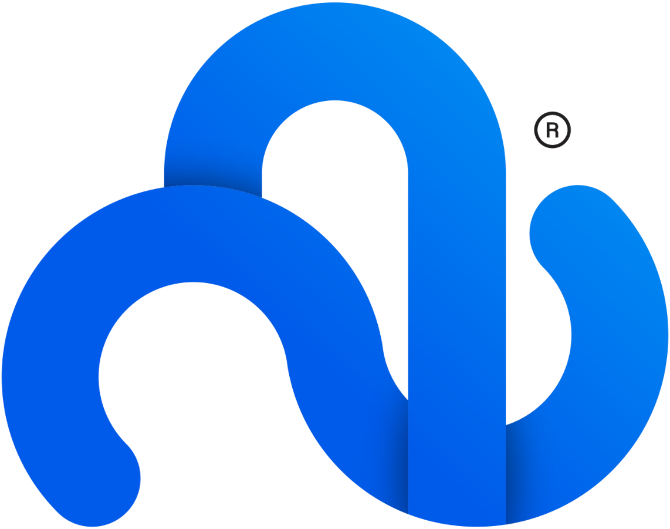 عنوان الفصلأسماء المؤلفين وجهة عملهمالكلمات المفتاحية: تذكر كلمات افتتاحية تدل على الفصل بما لا يزيد عن 7 كلمات افتتاحيـة بينهـا فـواصل.المقدمة: كتابة مقدمة عن موضوع الفصل المشارك به بحيث يتم ذكر مشكلة الدراسة ان وجدت.الأهمية والأهداف: يتم ذكر أهمية كتابة هذا الفصل وماهي الأهداف التي ستتحقق من كتابة الفصل.المسح الأدبي (ان وجد): التدرج التاريخي للموضوع المقترح في الفصل مع التركيز على أحدث المراجع والبحوث المنشورة.الخلاصة: كيف سيشارك الفصل في إثراء المعلومات.المراجع: تذكر هنا بعض المراجع العربية والاجنبية المتعلقة بموضوع الفصل.